ПРИКАЗПриложение 1к приказуДепартаментаэкономического развития и торговлиИвановской областиот _________________ № ____-пП О Р Я Д О Крассмотрения заявок на заключение соглашения об осуществлении  промышленно-производственной или технико-внедренческой деятельности на территории особой экономической зоны промышленно-производственного типа «Иваново»1. Настоящий порядок определяет процедуру рассмотрения Департаментом экономического развития и торговли Ивановской области (далее - Департамент) заявок на заключение соглашения об осуществлении промышленно-производственной или технико-внедренческой деятельности (далее - соглашения об осуществлении деятельности) на территории особой экономической зоны промышленно-производственного типа «Иваново» (далее – ОЭЗ ППТ «Иваново») в соответствии со статьей 13.1 Федерального закона от 22.07.2005 № 116-ФЗ «Об особых экономических зонах                              в Российской Федерации» (далее – Федеральный закон от 22.07.2005                                № 116-ФЗ).2. Лицо, намеревающееся получить статус резидента ОЭЗ ППТ «Иваново» (далее – заявитель), представляет в Департамент заявку 
на заключение соглашения об осуществлении деятельности (далее - заявка), которая содержит сведения о предполагаемом виде деятельности заявителя 
и к которой приложены документы, установленные частью 1 статьи 13.1 Федерального закона от 22.07.2005 № 116-ФЗ.3. Заявка и документы, указанные в пункте 2 настоящего Порядка, принимаются Департаментом по описи, копия которой с отметкой о дате приема заявки и документов направляется участникам договора.Департамент в день приема заявки и документов, указанных в пункте 2 настоящего Порядка, регистрирует их посредством системы электронного офисного документооборота Ивановской области (далее - СЭДО).4. В случае если документы, указанные в пунктах 3 и 4 части 1                            статьи 13.1 Федерального закона от 22.07.2005 № 116-ФЗ, не представлены заявителем, Департамент самостоятельно запрашивает
по межведомственному запросу в федеральный орган исполнительной власти, осуществляющий функции по контролю и надзору за соблюдением законодательства о налогах и сборах, государственную регистрацию юридических лиц, физических лицв качестве индивидуальных предпринимателей и крестьянских (фермерских) хозяйств, сведения, подтверждающие факт внесения данных о заявителе в единый государственный реестр юридических лиц или единый государственный реестр индивидуальных предпринимателей, а также сведения, подтверждающие факт постановки заявителя на учет в налоговом органе.Заявитель вправе представить документы, содержащие такие сведения, по собственной инициативе.5. Департамент не позднее чем через 15 рабочих дней после получения заявки и документов, указанных в пункте 2 настоящего Порядка, направляет заявителю один из документов, указанных в части 4 статьи 13.1 Федерального закона от 22.07.2005 № 116-ФЗ.В случае если заявитель представляет в составе заявки договор
о совместном производстве продукции, заключенный с резидентом ОЭЗ ППТ «Иваново», документы, указанные в части 4 статьи 13.1 Федерального закона от 22.07.2005 № 116-ФЗ, направляются заявителю не позднее чем через 5 рабочих дней.6. Решение об отказе в заключении соглашения об осуществлении деятельности допускается при наличии оснований, указанных в части 6 статьи 13.1 Федерального закона от 22.07.2005 № 116-ФЗ. В решении
об отказе в заключении соглашения об осуществлении деятельности должны быть указаны мотивированные основания такого отказа.7. Департамент рассматривает представленные заявку и документы 
в течение 15 рабочих дней со дня их регистрации на предмет:соответствия требованиям, указанным в пунктах 1, 2 и 5 части 1 статьи 13.1 Федерального закона от 22.07.2005 № 116-ФЗ;соответствия предполагаемой деятельности заявителя видам деятельности, осуществление которых разрешено в ОЭЗ ППТ «Иваново»;соответствия инвестиционного проекта заявителя требованиям, установленным частью 1 статьи 10 Федерального закона от 22.07.2005 
№ 116-ФЗ;наличия решения, указанного в пункте 8 части 6 статьи 13.1 Федерального закона от 22.07.2005 № 116-ФЗ;соответствия паспорта инвестиционного проекта и финансово-экономической модели инвестиционного проекта критериям оценки паспорта инвестиционного проекта и финансово-экономической модели инвестиционного проекта при рассмотрении заявок на заключение соглашения об осуществлении деятельности на территории ОЭЗ ППТ «Иваново», утвержденными приказом Департамента экономического развития и торговли Ивановской области от «___» _____________ 20___г. № ___ «Об утверждении критериев и методики оценки паспорта инвестиционного проекта и финансовой модели инвестиционного проекта, реализуемого лицом, намеревающимся получить статус резидента особой экономической зоны промышленно-производственного типа «Иваново» (далее – паспорт и финансовая модель, критерии оценки, Методика оценки).8. В случае, предусмотренном абзацем вторым пункта 5 настоящего Порядка, Департамент рассматривает представленные заявку и документы 
в течение 4 рабочих дней со дня регистрации заявки и документов в СЭДО на предмет, указанный в пункте 7 настоящего Порядка.9. В течение 2 рабочих дней со дня поступления заявки Департамент направляет копию заявки в адрес управляющей компании - акционерного общества «Управляющая компания «Особая экономическая зона «Иваново» (далее – Управляющая компания) для получения заключения:9.1. о наличии или отсутствии в границах ОЭЗ ППТ «Иваново» государственного, муниципального имущества и (или) имущества управляющей компании, которое может быть передано во владение и (или) 
в пользование заявителю и соответствует условиям, указанным в паспорте                   и финансовой модели инвестиционного проекта;9.2. о наличии или отсутствии в границах ОЭЗ ППТ «Иваново» свободного земельного участка, соответствующего условиям, указанным 
в паспорте и финансовой модели инвестиционного проекта;9.3. о возможности или невозможности обеспечения заявителя объектами инфраструктуры ОЭЗ ППТ «Иваново» в объеме и сроки, которые установлены паспортом и финансовой моделью инвестиционного проекта.10. В случае, предусмотренном абзацем вторым пункта 5 настоящего Порядка, Департамент направляет копию заявки в адрес Управляющей компании для получения заключения, указанного в пункте 9 настоящего Порядка, в течение 1 рабочего дня со дня регистрации заявки в СЭДО.11. Управляющая компания в течение 2 рабочих дней со дня получения копии заявки направляет в адрес Департамента заключение, указанное в пункте 9 настоящего Порядка.12. В случае, предусмотренном абзацем вторым пункта 5 настоящего Порядка, Управляющая компания направляет в адрес Департамента заключение, указанное в пункте 9 настоящего Порядка, в течение                          1 рабочего дня со дня получения копии заявки.13. Департамент в срок не позднее 3 рабочих дней со дня получения заключения Управляющей компании, направляет на рассмотрение представленные заявку и документы в рабочую группу, созданную
при Департаменте, которая осуществляет оценку паспорта и финансовой модели инвестиционного проекта заявителя в соответствии с критериями оценки и Методикой оценки (далее – Рабочая группа) и выносит в течение 
5 рабочих дней соответствующее решение, указанное в пункте 15 Методики оценки.14. В случае, предусмотренном абзацем вторым пункта 5 настоящего Порядка, Департамент в срок не позднее 1 рабочего дня со дня получения заключения Управляющей компании, указанного в пункте 9 настоящего Порядка, направляет на рассмотрение представленные заявку и документы 
в Рабочую группу, которая выносит в течение 1 рабочего дня соответствующее решение, указанное в пункте 15 Методики оценки.15. В течение 3 рабочих дней со дня получения решения Рабочей группы, указанного в пункте 13 настоящего Порядка, Департамент обобщает информацию, полученную в соответствии с пунктами 7, 9, 13 настоящего Порядка и направляет заявителю один из документов, указанных в части 4 статьи 13.1 Федерального закона от 22.07.2005
№ 116-ФЗ.16. В случае, предусмотренном абзацем вторым пункта 5 настоящего Порядка, в течение 1 рабочего дня со дня получения решения Рабочей группы, указанного в пункте 14 настоящего Порядка, Департамент обобщает информацию, полученную в соответствии с пунктами 7, 9, 14 настоящего Порядка, и направляет заявителю один из документов, указанных в части 4 статьи 13.1 Федерального закона от 22.07.2005 
№ 116-ФЗ.Приложение 2к приказуДепартаментаэкономического развития и торговлиИвановской областиот _________________ № ____-пП О Р Я Д О Крассмотрения заявок на заключение соглашений об осуществлении  промышленно-производственной или технико-внедренческой деятельности участниками договора о совместном производстве продукции на территории особой экономической зоны промышленно-производственного типа «Иваново»1. Настоящий порядок определяет процедуру рассмотрения Департаментом экономического развития и торговли Ивановской области (далее - Департамент) заявок на заключение соглашения об осуществлении промышленно-производственной или технико-внедренческой деятельности (далее - соглашение об осуществлении деятельности) участниками договора о совместном производстве продукции на территории особой экономической зоны промышленно-производственного типа «Иваново» (далее - ОЭЗ ППТ «Иваново») в соответствии со статьей 13.3 Федерального закона от 22.07.2005 № 116-ФЗ «Об особых экономических зонах                            в Российской Федерации» (далее - Федеральный закон от 22.07.2005                       № 116-ФЗ).2. Участники договора о совместном производстве продукции                 (далее - участники договора) в случае его заключения до получения любым из участников договора статуса резидента ОЭЗ ППТ «Иваново» представляют в Департамент совместную заявку на заключение соглашения об осуществлении деятельности (далее - заявка), которая содержит сведения о предполагаемом виде деятельности и к которой приложены документы, установленные в части 1 статьи 13.3 Федерального закона от 22.07.2005 
№ 116-ФЗ.3. Заявка и документы, указанные в пункте 2 настоящего Порядка, принимаются Департаментом по описи, копия которой с отметкой о дате приема заявки и документов направляется участникам договора.Департамент в день приема заявки и документов, указанных в пункте 2 настоящего Порядка, регистрирует их посредством системы электронного офисного документооборота Ивановской области (далее - СЭДО).4. В случае если документы, указанные в пунктах 4 и 5 части 1
статьи 13.3 Федерального закона от 22.07.2005 № 116-ФЗ, не представлены участниками договора, Департамент самостоятельно запрашивает                       по межведомственному запросу в федеральный орган исполнительной власти, осуществляющий функции по контролю и надзору за соблюдением законодательства о налогах и сборах, государственную регистрацию юридических лиц, физических лиц в качестве индивидуальных предпринимателей и крестьянских (фермерских) хозяйств, сведения, подтверждающие факт внесения данных об участниках договора в единый государственный реестр юридических лиц или единый государственный реестр индивидуальных предпринимателей, а также сведения, подтверждающие факт постановки участников договора на учет
в налоговом органе.Участники договора вправе представить документы, содержащие такие сведения, по собственной инициативе.5. После получения заявки и документов, указанных в пункте 2 настоящего Порядка, Департамент не позднее чем через 15 рабочих дней направляет участникам договора один из документов, указанных в части 4 статьи 13.3 Федерального закона от 22.07.2005 № 116-ФЗ.6. Решение об отказе в заключении соглашений об осуществлении деятельности допускается при наличии оснований, указанных в части 5 статьи 13.3 Федерального закона от 22.07.2005 № 116-ФЗ. В решении 
об отказе в заключении соглашений об осуществлении деятельности должны быть указаны мотивированные основания такого отказа.7. Департамент рассматривает представленные заявку и документы 
в срок не более чем 12 рабочих дней со дня регистрации заявки 
и документов в СЭДО на предмет:7.1. соответствия перечню и требованиям, указанным в пунктах 1-3 
и 6 части 1 статьи 13.3 Федерального закона от 22.07.2005 № 116-ФЗ;7.2. соответствия предполагаемой деятельности участников договора видам деятельности, осуществление которых разрешено в ОЭЗ ППТ «Иваново»;7.3. соответствия инвестиционного проекта конечного участника договора требованиям, установленным частью 1 статьи 10 Федерального закона от 22.07.2005 № 116-ФЗ;7.4. соответствия паспорта инвестиционного проекта и финансово-экономической модели инвестиционного проекта критериям оценки паспорта инвестиционного проекта и финансово-экономической модели инвестиционного проекта при рассмотрении заявок на заключение соглашения об осуществлении деятельности на территории особой экономической зоны промышленно-производственного типа «Иваново», утвержденными приказом Департамента от «___» _________ 20___г. № ___ «Об утверждении критериев и методики оценки паспорта инвестиционного проекта и финансовой модели инвестиционного проекта, реализуемого лицом, намеревающимся получить статус резидента особой экономической зоны промышленно-производственного типа «Иваново» (далее – паспорт 
и финансовая модель, критерии оценки, Методика оценки).8. В течение 3 рабочих дней со дня регистрации заявки 
и документов в СЭДО Департамент направляет копию заявки в адрес управляющей компании - акционерного общества «Управляющая компания «Особая экономическая зона «Иваново» (далее - Управляющая компания) для получения заключения:8.1. о наличии или отсутствии в границах ОЭЗ ППТ «Иваново» государственного, муниципального имущества и (или) имущества Управляющей компании, которое может быть передано во владение и (или) 
в пользование участникам договора и соответствует условиям, указанным 
в паспорте и финансовой модели инвестиционного проекта;8.2. о наличии или отсутствии в границах ОЭЗ ППТ «Иваново» свободного земельного участка, соответствующего условиям, указанным 
в паспорте и финансовой модели инвестиционного проекта;8.3. о возможности или невозможности обеспечения участников договора объектами инфраструктуры ОЭЗ ППТ «Иваново» в объеме 
и сроки, которые установлены паспортом и финансовой моделью инвестиционного проекта.9. Управляющая компания в течение 2 рабочих дней со дня получения копии заявки направляет в адрес Департамента заключение, указанное 
в пункте 8 настоящего Порядка.10. Департамент в срок не позднее 2 рабочих дней со дня получения заключения Управляющей компании, указанного в пункте 8 настоящего Порядка, направляет на рассмотрение представленные заявку 
и документы в рабочую группу, созданную при Департаменте (далее – Рабочая группа), которая осуществляет оценку паспорта и финансовой модели инвестиционного проекта конечного участника договора 
в соответствии с критериями оценки и Методикой оценки, и выносит 
в течение 5 рабочих дней соответствующее решение, указанное в пункте 15 Методики оценки.11. В течение 3 рабочих дней со дня получения решения Рабочей группы, указанного в пункте 10 настоящего Порядка, Департамент обобщает информацию, полученную в соответствии с пунктами 7, 8, 10 настоящего Порядка. и направляет участникам договора один
из документов, указанных в части 4 статьи 13.3 Федерального закона 
от 22.07.2005 № 116-ФЗ.Приложение 3к приказуДепартаментаэкономического развития и торговлиИвановской областиот _________________ № ____-пП О Р Я Д О Крассмотрения заявлений на изменение условий соглашения
об осуществлении промышленно-производственной или технико-внедренческой деятельности на территории особой экономической зоны промышленно-производственного типа «Иваново» 1. Настоящий порядок определяет процедуру рассмотрения Департаментом экономического развития и торговли Ивановской области (далее - Департамент) заявлений на изменение условий соглашения 
об осуществлении промышленно-производственной или технико-внедренческой деятельности (далее - соглашение об осуществлении деятельности) на территории особой экономической зоны промышленно-производственного типа «Иваново» (далее - ОЭЗ ППТ «Иваново») 
в соответствии со статьей 18.1 Федерального закона от 22.07.2005 № 116-ФЗ «Об особых экономических зонах в Российской Федерации» (далее - Федеральный закон от 22.07.2005 № 116-ФЗ).2. Резидент ОЭЗ ППТ «Иваново», намеревающийся изменить условия соглашения об осуществлении деятельности на территории ОЭЗ ППТ «Иваново», связанные с изменением паспорта инвестиционного проекта, представляет в Департамент заявление на изменение условий соглашения 
об осуществлении деятельности (далее - заявление), паспорт инвестиционного проекта и финансовую модель инвестиционного проекта 
с учетом предлагаемых изменений (далее – паспорт, финансовая модель) (если такая модель была подготовлена при получении статуса резидента ОЭЗ ППТ «Иваново»).3. Заявление, паспорт и финансовая модель, указанные в пункте 2 настоящего Порядка, принимаются Департаментом по описи, копия которой 
с отметкой о дате приема заявки и документов направляется резиденту.Департамент в день приема заявления, паспорта и модели, указанных 
в пункте 2 настоящего Порядка, регистрирует их посредством системы электронного офисного документооборота Ивановской области (далее - СЭДО).4. После получения заявления, паспорта и финансовой модели Департамент не позднее чем через 15 рабочих дней направляет резиденту ОЭЗ ППТ «Иваново» один из документов, указанных в части 4 статьи 18.1 Федерального закона от 22.07.2005 № 116-ФЗ.5. Решение об отказе в изменении условий соглашения 
об осуществлении деятельности допускается при наличии оснований, указанных в части 5 статьи 18.1 Федерального закона от 22.07.2005 
№ 116-ФЗ. В решении об отказе в изменении условий соглашения 
об осуществлении деятельности должны быть указаны мотивированные основания такого отказа.6. Департамент рассматривает представленные заявление, паспорт 
и модель в срок не более чем 12 рабочих дней со дня регистрации заявления, паспорта и финансовой модели в СЭДО на предмет:6.1. соответствия предполагаемой деятельности резидента видам деятельности, осуществление которых разрешено в ОЭЗ ППТ «Иваново»;6.2. соответствия инвестиционного проекта резидента ОЭЗ ППТ «Иваново» требованиям, установленным Правительством Российской Федерации.6.3. соответствия паспорта и финансовой модели критериям оценки паспорта и финансовой инвестиционного проекта при рассмотрении заявок на заключение соглашения об осуществлении деятельности на территории особой экономической зоны промышленно-производственного типа «Иваново», утвержденными приказом Департамента от «___» _________ 20___г. № ___ «Об утверждении критериев и методики оценки паспорта инвестиционного проекта и финансовой модели инвестиционного проекта, реализуемого лицом, намеревающимся получить статус резидента особой экономической зоны промышленно-производственного типа «Иваново» (далее - критерии оценки, Методика оценки).7. В течение 3 рабочих дней со дня регистрации заявления, паспорта и финансовой модели в СЭДО Департамент направляет копию заявления 
в адрес управляющей компании - акционерного общества «Управляющая компания «Особая экономическая зона «Иваново» (далее - Управляющая компания) для получения заключения:7.1. о наличии или отсутствии в границах ОЭЗ ППТ «Иваново» государственного, муниципального имущества и (или) имущества Управляющей компании, которое может быть передано во владение 
и (или) в пользование резиденту и соответствует условиям, указанным 
в паспорте и финансовой модели инвестиционного проекта;7.2. о наличии или отсутствии в границах ОЭЗ ППТ «Иваново» свободного земельного участка, соответствующего условиям, указанным 
в паспорте и финансовой модели инвестиционного проекта;7.3. о возможности или невозможности обеспечения резидента объектами инфраструктуры ОЭЗ ППТ «Иваново» в объеме и сроки, которые установлены паспортом и финансовой моделью инвестиционного проекта.8. Управляющая компания в течение 2 рабочих дней со дня получения копии заявления направляет в адрес Департамента заключение, указанное 
в пункте 7 настоящего Порядка.9. Департамент в срок не позднее 2 рабочих дней со дня получения заключения Управляющей компании, указанного в пункте 7 настоящего Порядка, направляет на рассмотрение представленные заявление, паспорт 
и финансовую модель инвестиционного проекта в рабочую группу, созданную при Департаменте (далее - Рабочая группа), которая осуществляет оценку паспорта и финансовой модели резидента ОЭЗ ППТ «Иваново» в соответствии с критериями оценки и Методикой оценки, 
и выносит в течение 5 рабочих дней соответствующее решение, указанное 
в пункте 15 Методики оценки.10. В течение 3 рабочих дней со дня получения решения Рабочей группы, указанного в пункте 9 настоящего Порядка, Департамент обобщает информацию, полученную в соответствии с пунктами 6, 7, 9 настоящего Порядка, и направляет резиденту один из документов, указанных в части 4 статьи 18.1 Федерального закона от 22.07.2005 № 116-ФЗ.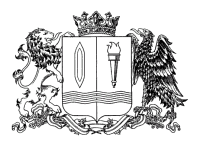 ДЕПАРТАМЕНТ ЭКОНОМИЧЕСКОГО РАЗВИТИЯ И ТОРГОВЛИИВАНОВСКОЙ ОБЛАСТИ153000, Иваново, пл. Революции, д.2/1, тел. (4932) 32-73-48, факс (4932) 30-89-66, e-mail: derit@ivanovoobl.ru http://derit.ivanovoobl.ruот ___________________№ _______-пОб утверждении порядков рассмотрения заявок 
на заключение соглашений об осуществлении деятельности, 
на изменение условий соглашения об осуществлении деятельности 
на территории особой экономической зоны промышленно-производственного типа «Иваново»В соответствии с Федеральным законом от 22.07.2005 № 116-ФЗ 
«Об особых экономических зонах в Российской Федерации», постановлением Правительства Российской Федерации от 27.09.2021 
№ 1615 «О создании на территориях муниципальных образований «городской округ Иваново» и «Родниковский муниципальный район» Ивановской области особой экономической зоны промышленно-производственного типа», постановлением Правительства Ивановской области от 07.12.2021 № 601-п «О распределении полномочий 
по управлению особой экономической зоной промышленно-производственного типа «Иваново» п р и к а з ы в а ю:1. Утвердить Порядок рассмотрения заявок на заключение соглашения об осуществлении промышленно-производственной                       или технико-внедренческой деятельности на территории особой экономической зоны промышленно-производственного типа «Иваново» (приложение 1).2. Утвердить Порядок рассмотрения заявок на заключение соглашений об осуществлении промышленно-производственной                       или технико-внедренческой деятельности участниками договора                               о совместном производстве продукции на территории особой экономической зоны промышленно-производственного типа «Иваново» (приложение 2).3. Утвердить Порядок рассмотрения заявлений на изменение условий соглашения об осуществлении промышленно-производственной или технико-внедренческой деятельности на территории особой экономической зоны промышленно-производственного типа «Иваново» (приложение 3).4. Управлению промышленности и инвестиций Департамента экономического развития и торговли Ивановской области обеспечить направление копии настоящего приказа в порядке и сроки, установленные действующим законодательством:- на официальное опубликование;- в Управление Министерства юстиции Российской Федерации 
по Ивановской области для проведения правовой экспертизы 
и включения в федеральный регистр нормативных правовых актов субъектов Российской Федерации;- в Ивановскую областную Думу.5. Контроль за исполнением настоящего приказа оставляю за собой.Член Правительства Ивановской области – директор Департамента Д.К. Тугушев